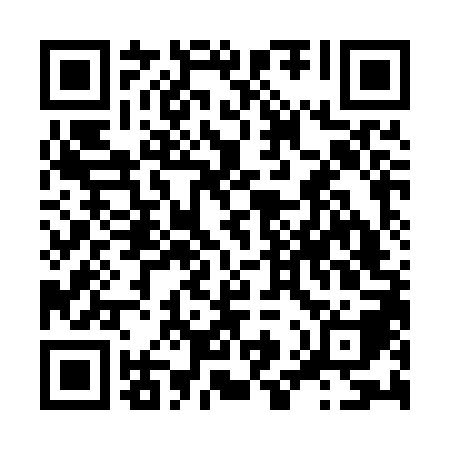 Ramadan times for Ferndorf, AustriaMon 11 Mar 2024 - Wed 10 Apr 2024High Latitude Method: Angle Based RulePrayer Calculation Method: Muslim World LeagueAsar Calculation Method: ShafiPrayer times provided by https://www.salahtimes.comDateDayFajrSuhurSunriseDhuhrAsrIftarMaghribIsha11Mon4:454:456:2612:153:286:066:067:4112Tue4:434:436:2412:153:286:076:077:4313Wed4:414:416:2212:153:296:096:097:4414Thu4:384:386:2012:153:306:106:107:4615Fri4:364:366:1812:143:316:126:127:4716Sat4:344:346:1612:143:326:136:137:4917Sun4:324:326:1412:143:336:146:147:5018Mon4:304:306:1212:133:346:166:167:5219Tue4:284:286:1012:133:346:176:177:5320Wed4:264:266:0812:133:356:196:197:5521Thu4:234:236:0612:133:366:206:207:5622Fri4:214:216:0412:123:376:216:217:5823Sat4:194:196:0212:123:376:236:238:0024Sun4:174:176:0012:123:386:246:248:0125Mon4:154:155:5812:113:396:266:268:0326Tue4:124:125:5612:113:406:276:278:0427Wed4:104:105:5412:113:406:286:288:0628Thu4:084:085:5212:103:416:306:308:0829Fri4:064:065:5012:103:426:316:318:0930Sat4:034:035:4812:103:426:326:328:1131Sun5:015:016:461:104:437:347:349:131Mon4:594:596:441:094:447:357:359:142Tue4:564:566:421:094:447:367:369:163Wed4:544:546:401:094:457:387:389:184Thu4:524:526:381:084:467:397:399:205Fri4:494:496:361:084:467:417:419:216Sat4:474:476:351:084:477:427:429:237Sun4:454:456:331:084:487:437:439:258Mon4:424:426:311:074:487:457:459:279Tue4:404:406:291:074:497:467:469:2810Wed4:374:376:271:074:507:477:479:30